Taufe                                                                                                     4.9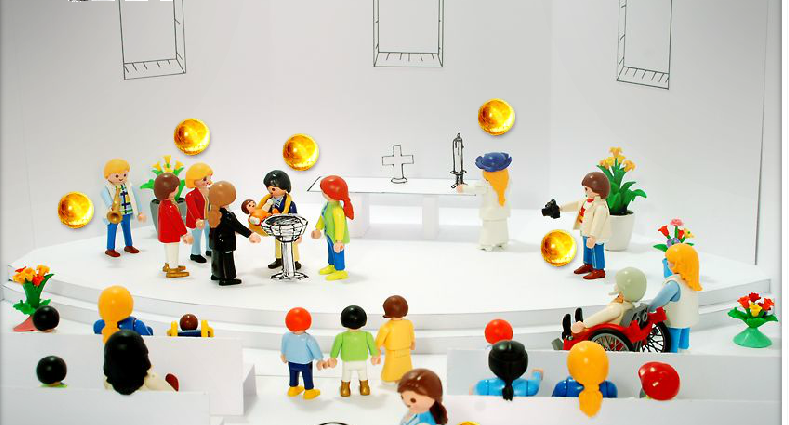 http://www.bayern-evangelisch.de/www/glauben/taufe.phpIch wurde getauft  am:				___________________________________________________